                                                                                                                                                                                                        О Т К Р Ы Т О Е    А К Ц И О Н Е Р Н О Е     О Б Щ Е С Т В О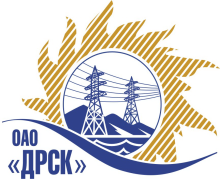 ПРОТОКОЛрассмотрения заявокПРЕДМЕТ ЗАКУПКИ:Открытый запрос предложений  для нужд филиала ОАО «ДРСК» «Амурские электрические сети»:Устройство декоративных элементов корпуса "Солнечный" и корпуса "Административный-Бар-Столовая СП "УТП" филиала "АЭС"» Основание для проведения закупки: ГКПЗ 2014 г. закупка 1600 раздел 10. на основании указания от 18.03.2014 г. № 63Планируемая стоимость закупки в соответствии с ГКПЗ:    670 000,00   руб. без учета НДСПРИСУТСТВОВАЛИ:  8 членов постоянно действующей Закупочная комиссия 2-го уровня.ВОПРОСЫ, ВЫНОСИМЫЕ НА РАССМОТРЕНИЕ ЗАКУПОЧНОЙ КОМИССИИ: О признании предложений соответствующим условиям закупкиО предварительной ранжировке предложенийО проведении переторжкиВОПРОС 1 «О признании предложений соответствующими условиям закупки»ОТМЕТИЛИ:Предложения ИП Садовой Д.А.  г. Благовещенск, ИП Груздов В.А.  г. Благовещенск признаются удовлетворяющим по существу условиям закупки. Предлагается принять данные предложения к дальнейшему рассмотрению.ВОПРОС 3 «О предварительной ранжировке предложений»ОТМЕТИЛИ:В соответствии с требованиями и условиями, предусмотренными извещением о закупке и Закупочной документацией, предлагается предварительно ранжировать предложения следующим образом:ВОПРОС 3 «О проведении переторжки»ОТМЕТИЛИ:Учитывая результаты экспертизы предложений Участников закупки, Закупочная комиссия полагает целесообразным проведение переторжки.РЕШИЛИ:Признать предложения ИП Садовой Д.А.  г. Благовещенск, ИП Груздов В.А.  г. Благовещенск соответствующими условиям закупки.Утвердить предварительную ранжировку предложений Участников.Провести переторжку.Пригласить к участию в переторжке участников ИП Садовой Д.А.  г. Благовещенск, ИП Груздов В.А.  г. БлаговещенскОпределить форму переторжки: заочная.Назначить переторжку на 18.04.2014 в 15:00 час. (благовещенского времени).Место проведения переторжки: ОАО «ДРСК» Благовещенск ул. Шевченко 28 каб. 244.Техническому секретарю Закупочной комиссии уведомить участников, приглашенных к участию в переторжке о принятом комиссией решении.ДАЛЬНЕВОСТОЧНАЯ РАСПРЕДЕЛИТЕЛЬНАЯ СЕТЕВАЯ КОМПАНИЯУл.Шевченко, 28,   г.Благовещенск,  675000,     РоссияТел: (4162) 397-359; Тел/факс (4162) 397-200, 397-436Телетайп    154147 «МАРС»;         E-mail: doc@drsk.ruОКПО 78900638,    ОГРН  1052800111308,   ИНН/КПП  2801108200/280150001№ 223/ПрУ-Р               город  Благовещенск«17» апреля 2014г.Наименование участниковЦена предложения, руб. без НДСМесто в предварительной ранжировкеНеценовая предпочтительность (в баллах на балльной шкалеот 3до 5)ИП Груздов В.А.(675000, г. Благовещенск ул. Мичурина 2)670 000,0013,5ИП Садовой Д.А.(675000, г. Благовещенск ул. Кольцевая, 34)670 000,0022,25Ответственный секретарь Закупочной комиссии 2 уровня ОАО «ДРСК»____________________О.А. МоторинаТехнический секретарь Закупочной комиссии 2 уровня ОАО «ДРСК»____________________Е.Ю. Коврижкина